Sede Legale	Sede Operativa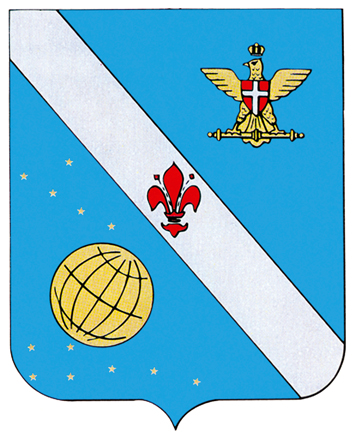 Via Cesare Battisti, 10	viale Filippo Strozzi 10- 50129 Firenze (FI)50122Firenze	Tel 0523 838172 Fax 055 489867Modulo di Recesso di cui all’Allegato 1, Parte B al D.Lgs 21/2014Spett.le Istituto Geografico MiltareViale Filippo Strozzi, 1050129 Firenze (FI)Tel 055 2732804 Fax 055 489867 shop@geomil.esercito.difesa.itCon la presente il sottoscritto	residente a...................	in via..................................................................................................., email di registrazione.................................................................................................................,reperibile al seguente numero di telefono	, notifica il recesso dal contratto di vendita dei seguenti beni..................................................................................,in merito all'ordine n	sottoscritto in data	e ricevuto in data......	effettuato attraverso il Vostro sito www.igmi.org,  Codice di Autorizzazione al Rientro (CR).......................In fede, (firma).